My Schedule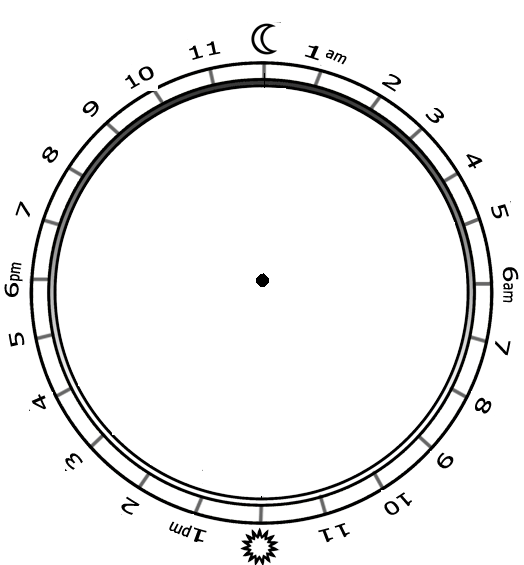 